О проведении городского конкурса «Доброволец Североуральска»Руководствуясь федеральными законами от 06 октября 2003 года № 131-ФЗ «Об общих принципах организации местного самоуправления в Российской Федерации», от 11 августа 1995 года № 135-ФЗ «О благотворительной деятельности и добровольчестве (волонтерстве)», постановлением Правительства Свердловской области от 29.12.2017 № 1047-ПП «Об утверждении государственной программы Свердловской области «Реализация молодежной политики и патриотического воспитания граждан Свердловской области 
до 2024 года», Уставом Североуральского городского округа, муниципальной программой Североуральского городского округа «Реализация молодежной политики и патриотического воспитания граждан Североуральского городского округа до 2024 года», утвержденной постановлением Администрации Североуральского городского округа от 23.03.2018 № 306, в целях выявления наиболее результативных, активных волонтерских (добровольческих) инициатив, популяризации волонтерского (добровольческого) движения в Североуральском городском округе, создания условий для творческого самовыражения 
и самореализации участников волонтерского (добровольческого) движения, выявления, поощрения инициативных, талантливых волонтеров (добровольцев) 
и волонтерских (добровольческих) групп, осуществляющих значимую общественную деятельность, обмена опытом между активными участниками волонтёрского (добровольческого) движения, привлечения волонтеров (добровольцев) к творческой реализации добровольческих инициатив, Администрация  Североуральского городского округаПОСТАНОВЛЯЕТ:1. Утвердить положение о проведении городского конкурса «Доброволец Североуральска» (прилагается).2. Контроль за выполнением настоящего постановления возложить 
на исполняющего обязанности Заместителя Главы Администрации Североуральского городского округа Ж.А. Саранчину.3. Разместить настоящее постановление на официальном сайте Администрации Североуральского городского округа.Глава Североуральского городского округа				          В.П. МатюшенкоУТВЕРЖДЕНОпостановлением АдминистрацииСевероуральского городского округаот 06.06.2019 № 587«О проведении городского конкурса «Доброволец Североуральска»ПОЛОЖЕНИЕо проведении городского конкурса «Доброволец Североуральска»1. Общие положения1.1. Настоящее Положение определяет порядок, сроки организации 
и проведения городского конкурса «Доброволец Североуральска» (далее – Конкурс), требования к участникам. 1.2. Организация и проведение Конкурса осуществляется в рамках подпрограммы «Организация работы с молодежью в Североуральском городском округе» муниципальной программы Североуральского городского округа «Реализация молодежной политики и патриотического воспитания граждан Североуральского городского округа до 2024 года», утвержденной постановлением Администрации Североуральского городского округа                                от 26.03.2018 № 329.1.3. Учредителем и организатором Конкурса являются Администрация Североуральского городского округа, муниципальное казенное учреждение «Объединение молодежно-подростковых клубов Североуральского городского округа».1.4. Общее руководство подготовкой и проведением Конкурса осуществляет муниципальное казенное учреждение «Объединение молодежно-подростковых клубов Североуральского городского округа» (Жданова М.А.).1.5. Цели и задачи Конкурса:выявление наиболее результативных, активных волонтерских (добровольческих) инициатив;популяризация волонтерского (добровольческого) движения 
в Североуральском городском округе;создание условий для творческого самовыражения и самореализации участников волонтерского (добровольческого) движения;выявление, поощрение инициативных, талантливых волонтеров (добровольцев) и волонтерских (добровольческих) групп, осуществляющих значимую общественную деятельность;обмен опытом между активными участниками волонтёрского (добровольческого) движения;привлечение волонтеров (добровольцев) к творческой реализации добровольческих инициатив.2. Условия участия и сроки проведения Конкурса2.1. К участию в Конкурсе приглашаются волонтеры, лидеры, руководители и представители волонтерских (добровольческих) некоммерческих организаций 
и объединений, инициативных волонтерских (добровольческих) групп, проживающие на территории Североуральского городского округа, в возрасте 
от 14 до 35 лет.2.2. Для участия в конкурсе обязательным является регистрация 
в Автоматизированной информационной системе «Молодежь России» (далее - АИС «Молодежь России» на сайте: ais.fadm.gov.ru, а также предоставление согласия на обработку персональных данных (Приложение 2).2.3. В случае участия в конкурсе добровольческого объединения заявка 
на конкурс подается руководителем объединения.2.4. К участию в конкурсе допускаются поданные в срок заявки, содержание которых соответствует номинациям конкурса, утвержденным настоящим Положением.2.5. Конкурс проводится в период с 1 июня по 22 июня 2019 года 
в несколько этапов:2.6. Сбор заявок на участие в конкурсе до 05 июня включительно.2.7. Прием конкурсных материалов до 22 июня включительно.2.8. Подведение итогов и оглашение результатов 28 июня 2019 года (место 
и время будет доведено дополнительно).3. Номинации Конкурса3.1. Конкурс проводится по 3 номинациям:3.1.1. «Лучший доброволец»3.1.2. «Лучшая добровольческая организация/объединение» 3.1.3. «Лучший волонтерский проект» (грантовый конкурс)4. Условия Конкурса и критерии оценки4.1. «Лучший доброволец»Участники номинации делятся на возрастные группы:I группа - от 14 до 17 лет;II группа - от 18 до 35 лет.Для участия в данной номинации к заявке (Приложение №1) прилагаются:4.1.1. Анкета волонтёра (Приложение №3)4.1.2. Рассказ о себе в виде презентации (Power Point) материалов портфолио, отражающих только добровольческую деятельность конкурсанта (фотографии, ксерокопии любых печатных материалов (газетные статьи, изданные буклеты и др.), рекомендательные письма и прочее. Грамоты об участии в школьных и иных предметных олимпиадах не прилагать.4.1.3. Эссе на тему «Посланники доброй воли»Участникам необходимо подготовить рассказ-эссе о добрых поступках, подвигах, которые, по вашему мнению, заслуживают особого внимания: Участие в социально значимых мероприятиях;Организация/участие в организации добровольческих акций и мероприятий;Пропаганда волонтёрской и добровольческой деятельности на личном примере.Рассказ-эссе должен быть подготовлен в печатном варианте, содержать 
не более 3 листов формата А4, шрифтом 14.Критерий оценивания:понимание участником темы – максимально 5 баллов;соответствие эссе выбранной теме – максимально 2 балла;личностный характер восприятия темы и ее осмысление (эссе должно содержать личное мнение автора по проблеме) – максимально 5 баллов;аргументация своей точки зрения с опорой на факты общественной жизни 
и личный социальный опыт – максимально 5 баллов;эссе должно быть изложено простым, грамотным, общедоступным языком с соблюдением языковых норм – максимально 5 баллов.4.1.4. Видеоролик «Я-Волонтер!».На конкурс предоставляются видеоролики, снятые (созданные) любыми доступными средствами, соответствующие тематике конкурса.  Ролик должен показать вашу добровольческую (волонтерскую) деятельность с привлечением внимания молодежи к добровольчеству.Видеоролики предоставляются в электронном виде, записанные на флеш-носитель, формат – MP-4). Минимальное разрешение видеоролика – 1280 x 720 HD для 16:9.  Ориентация – горизонтальная.Продолжительность видеоролика – не менее 5 минут и не более 15 минут.Участие в видеоролике непосредственно участника – обязательно.Использование при монтаже и съёмке видеоролика специальных программ и инструментов – на усмотрение участника.В ролике могут использоваться фотографии.Критерии оценивания:Соблюдение всех требований, предъявляемых к видеоролику – максимально 5 баллов;Качество монтажа и видеосъемки – максимально 5 баллов;Полнота раскрытия темы. Языковое оформление ролика и видеоряд 
в полном объеме раскрывает идею авторов – максимально 5 балловСодержание видеороликов не должно противоречить законодательству РФ.На конкурс не принимаются ролики рекламного характера, оскорбляющие достоинство и чувства других людей, не укладывающиеся в тематику конкурса, содержащие нецензурные выражения, проявления жестокости, расовой, религиозной и национальной вражды, где используется пропаганда алкоголя, курения и наркомании. 4.2. «Лучшая добровольческая организация/объединение» Для участия в данной номинации к заявке (приложение №1) прилагаются:4.2.1. Анкета волонтёра (приложение №3)4.2.2. Рассказ о своей организации в виде презентации (Power Point) материалов портфолио, отражающих только добровольческую деятельность (фотографии, ксерокопии любых печатных материалов (газетные статьи, изданные буклеты и др.), рекомендательные письма и прочее. Материалы по проведению мероприятия (акции). Необходимо провести добровольческую акцию на территории Североуральского городского округа либо мероприятие с привлечением благополучателей. После проведения данное мероприятие (акция) должно быть освещено в средствах массовой информации. Ссылку или скан выпущенной статьи необходимо направить по эл. адресу: kdm.sever@yandex.ruКритерий оценивания – полнота раскрытия своей деятельности и качество презентационного материала. Максимально – 5 баллов.4.2.3. Видеоролик «Мы-волонтеры!».На конкурс предоставляются видеоролики, снятые (созданные) любыми доступными средствами, соответствующие тематике конкурса.  Ролик должен показать вашу добровольческую (волонтерскую) деятельность с привлечением внимания молодежи к добровольчеству.Видеоролики предоставляются в электронном виде, записанные на флеш-носитель, формат – MP-4). Минимальное разрешение видеоролика – 1280 x 720 HD для 16:9.  Ориентация – горизонтальная.Продолжительность видеоролика – не менее 5 минут и не более 15 минут.Участие в видеоролике непосредственно организации – обязательно.Использование при монтаже и съёмке видеоролика специальных программ и инструментов – на усмотрение участников.В ролике могут использоваться фотографии.Критерии оценивания:Соблюдение всех требований, предъявляемых к видеоролику – максимально 5 баллов;Качество монтажа и видеосъемки – максимально 5 баллов;Полнота раскрытия темы. Языковое оформление ролика и видеоряд 
в полном объеме раскрывает идею авторов – максимально 5 балловСодержание видеороликов не должно противоречить законодательству РФ.  На конкурс не принимаются ролики рекламного характера, оскорбляющие достоинство и чувства других людей, не укладывающиеся в тематику конкурса, содержащие нецензурные выражения, проявления жестокости, расовой, религиозной и национальной вражды, где используется пропаганда алкоголя, курения и наркомании.4.3. «Лучший волонтерский проект» Данная номинация проходит в рамках конкурса социально-значимых проектов в Североуральском городском округе областного проекта «Банк молодежных инициатив». Возраст участников от 14 до 30 лет.5. Определение победителей и награждение победителей 5.1. Экспертная комиссия          5.1.1.  В рамках проведения конкурса формируется экспертная комиссия для каждой номинации. Состав и порядок работы экспертной комиссии конкурса формируется организаторами.5.1.2. В состав экспертной комиссии входят эксперты в области добровольчества, социального проектирования, реализации волонтерских программ и проектов, общественные деятели, представители организаторов конкурса.5.1.3. Члены экспертной комиссии осуществляют свою работу 
на безвозмездной основе.5.1.4. Функции экспертной комиссии конкурса включают в себя:- анализ и оценку конкурсных материалов;- определение победителей конкурса в номинациях.5.2. Победители в Номинации 1 п. 4.1 определяются по каждой возрастной категории по наибольшей сумме баллов.5.3. Победитель в Номинации 2 п. 4.2 определяется по наибольшей сумме баллов.5.4. Победители в Номинации 3 п. 4.3 определяются согласно Положению об организации и проведении в 2019 году конкурса социально-значимых проектов в Североуральском городском округе в рамках реализации областного проекта «Банк молодежных инициатив», утвержденному постановлением Администрации Североуральского городского округа.5.5. Победители в каждой номинации награждаются дипломами 
и памятными подарками.5.6. Участники награждаются дипломами и памятными сувенирами.6. Сроки и порядок подачи заявок на участие6.1. Заявки на участие в Конкурсе (приложение № 1) подаются 
в муниципальное казенное учреждение «Объединение молодежно-подростковых клубов Североуральского городского округа» по адресу: город Североуральск, улица Свердлова, 54 или на электронный адрес: kdm.sever@yandex.ru в срок 
до 21 июня 2019 года. Заявки, поступившие позже установленного срока, 
не рассматриваются.6.2. Контактный телефон: (34380) 2-75-10 Надежда Владимировна Устюжанина.6.3. Обязательным является соблюдение установленных правил 
в соответствии с положением.6.4. Данное положение является официальным вызовом на Конкурс.6.5. Допускается участие в нескольких номинациях. Подавая заявку 
на конкурс, претендент дает согласие на обработку его персональных данных.7. Заключительные положенияОрганизаторы конкурса оставляют за собой право вносить изменения 
в порядок и условия проведения конкурса, сроки и место проведения. Обо всех изменениях все участники будут уведомлены не позднее 3-х дней до начала мероприятия.Приложение № 1к Положению о проведении 
городского конкурса «Доброволец Североуральска»ЗАЯВКАна участие в городском конкурсе «Доброволец Североуральска»Ф.И.О. ___________________Дата                                   (подпись)Приложение № 2к Положению о проведении 
городского конкурса 
«Доброволец Североуральска»Согласие на обработку персональных данных      Я, ФИО, дата рождения, паспортные данные, _____________________________________________, даю свое согласие на обработку с учетом требований Федерального закона от 27.07. 2006 № 152-ФЗ “О персональных данных” моих персональных данных (включая их получение от меня и/или от третьих лиц) Оператору: Муниципальное казенное учреждение «Объединение молодежно-подростковых клубов Североуральского городского округа» отдела культуры, спорта, молодежной политики 
и социальных программ Администрации Североуральского городского округа с целью составление списков участников конкурса, размещение информации об участниках 
и победителях в СМИ.Перечень обрабатываемых персональных данных: 	Фамилия, Имя, Отчество, Субъект Федерации, Город (населенный пункт), паспортные данные, ИНН, СНИЛС, полное название места работы, должность на основной работе с указанием всех подразделений места работы, статус, ученая степень, год получения,  дата рождения, год начала обучения и год окончания вуза, специальность, научное направление, научная специальность, монографии, научные работы, учебники, учебные пособия, премии, дипломы, медали, почетные грамоты иные награды различного уровня, звания, ордены почетные грамоты и благодарности, гранты, патенты на изобретения, инновационные проекты, спортивные достижения, контактная информация: e-mail, телефон (с кодом города) и др.Согласие дается для сбора, систематизации, накопления, учета, хранения, уточнения (обновления, изменения), распространения, обезличивания, блокирования, уничтожения. 	Настоящее согласие действует со дня его подписания до дня отзыва в письменной форме с момента подписания согласия.Дата и подпись субъекта персональных данных	__  ___ 20__ года ________________________________      ___________          (фамилия, инициалы)                         (подпись)Приложение № 3к Положению о проведении 
городского конкурса 
«Доброволец Североуральска»Анкета волонтёра (волонтерской организации)1. Что именно привлекает Вас в волонтерской деятельности (отметьте нужное):· Получение нового опыта· Встречи с новыми людьми· Возможность помочь другим· Вклад в общее дело· Новые интересы· Открытие для себя новых сфер· Другое2. Опыт волонтёрской и добровольческой деятельности: ____________________________________________________________________________________________________________________________________________________________________3. Кому бы Вы хотели оказывать помощь (отметьте нужное):· Детям-сиротам· Больным детям· Пожилым людям· Бездомным· Инвалидам· Одарённым детям· Правозащитным организациям (например, помощь в распространении информации 
о возможности получить бесплатные юридические консультации – защита социальных, экономических, культурных, гражданских и личных прав)· Организациям, работающим в сфере культуры· Организациям, работающим в сфере экологии и охраны окружающей среды· Приютам для животных· Ваши варианты: ___________________________________________________________________4. Каким образом Вы оказывали помощь (отметьте нужное):· Отдавать вещи, книги· Отдавать свое время (совершать поездки по детским домам, больницам, домам престарелых)· Участвовать в организационной работе (подготовка и проведение мероприятий, праздников)· Делиться профессиональными навыками· Ваши Варианты: __________________________________________________________________________________5. Оцените себя по шкале от 1 до 10 по следующим качествам:Ответственность _______________Конфликтность _________________ Стрессоустойчивость ____________Коммуникабельность ____________6. Ваши навыки (что Вы умеете делать лучше всего, чему можете научить): __________________________________________________________________________________7. Сколько времени Вы готовы посвящать волонтерской деятельности: ________________________________________________________________________________8. Ваш жизненный девиз! __________________________________________________________СПАСИБО ВАМ ЗА ИНФОРМАЦИЮ! ОНА ПОМОЖЕТ СДЕЛАТЬ НАШУ РАБОТУ НЕ ТОЛЬКО ПОЛЕЗНОЙ, НО И УВЛЕКАТЕЛЬНОЙ!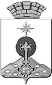 АДМИНИСТРАЦИЯ СЕВЕРОУРАЛЬСКОГО ГОРОДСКОГО ОКРУГА ПОСТАНОВЛЕНИЕАДМИНИСТРАЦИЯ СЕВЕРОУРАЛЬСКОГО ГОРОДСКОГО ОКРУГА ПОСТАНОВЛЕНИЕ06.06.2019                                                                                                         № 587                                                                                                        № 587г. Североуральскг. СевероуральскЗАЯВИТЕЛЬ / УЧАСТНИК КОНКУРСА(полное наименование организации или ФИО)телефон, факс:Паспортные данные заявителя (серия, номер, кем и когда выдан), ИНН, СНИЛС, дата рожденияРегистрационный номер (ID), присвоенный КАЖДОМУ при регистрации в АИС Молодежь России» в информационно-телекоммуникационной сети «Интернет» по адресу: https://ais.fadm.gov.ruНОМИНАЦИЯ(указать в название номинации, по которой выдвигается кандидат в соответствии с разделом 3 Положения):ДОПОЛНИТЕЛЬНАЯ ИНФОРМАЦИЯ 